ZambiaZambiaZambiaMarch 2023March 2023March 2023March 2023SundayMondayTuesdayWednesdayThursdayFridaySaturday1234567891011Women’s Day12131415161718Youth DayYouth Day (substitute day)19202122232425262728293031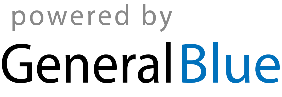 